ПРАВИТЕЛЬСТВО РЕСПУБЛИКИ ТЫВА
ПОСТАНОВЛЕНИЕТЫВА РЕСПУБЛИКАНЫӉ ЧАЗАА
ДОКТААЛот 29 декабря 2022 г. № 868г. КызылО внесении изменения в структуру Министерства Республики Тыва по регулированию контрактной системы в сфере закупокВ соответствии с частью 1 статьи 15 Конституционного закона Республики Тыва от 31 декабря 2003 г. № 95 ВХ-I «О Правительстве Республики Тыва» Правительство Республики Тыва ПОСТАНОВЛЯЕТ:1. Внести в структуру Министерства Республики Тыва по регулированию контрактной системы в сфере закупок, утвержденную постановлением Правительства Республики Тыва от 23 января 2014 г. № 20, изменение, заменив слова «главный специалист» словами «ведущий эксперт». 2. Настоящее постановление вступает в силу со дня его подписания.3. Разместить настоящее постановление на «Официальном интернет-портале правовой информации» (www.pravo.gov.ru) и официальном сайте Республики Тыва в информационно-телекоммуникационной сети «Интернет».Глава Республики Тыва                                           В. Ховалыг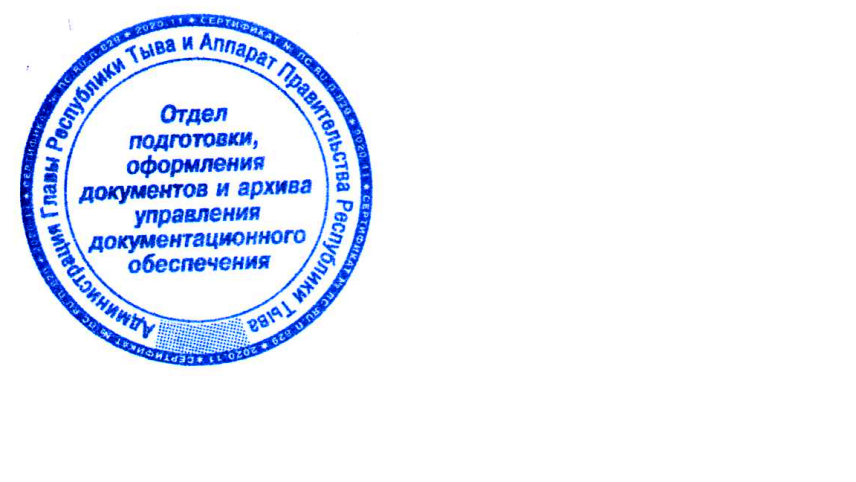 